Compétence visée : 
Je sais prélever des informations implicites dans un texte,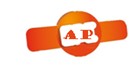 Séquence Lecture compréhension : séance 6Pour chaque texte, réponds à la question posée et surligne les mots qui t’ont permis de répondre. 